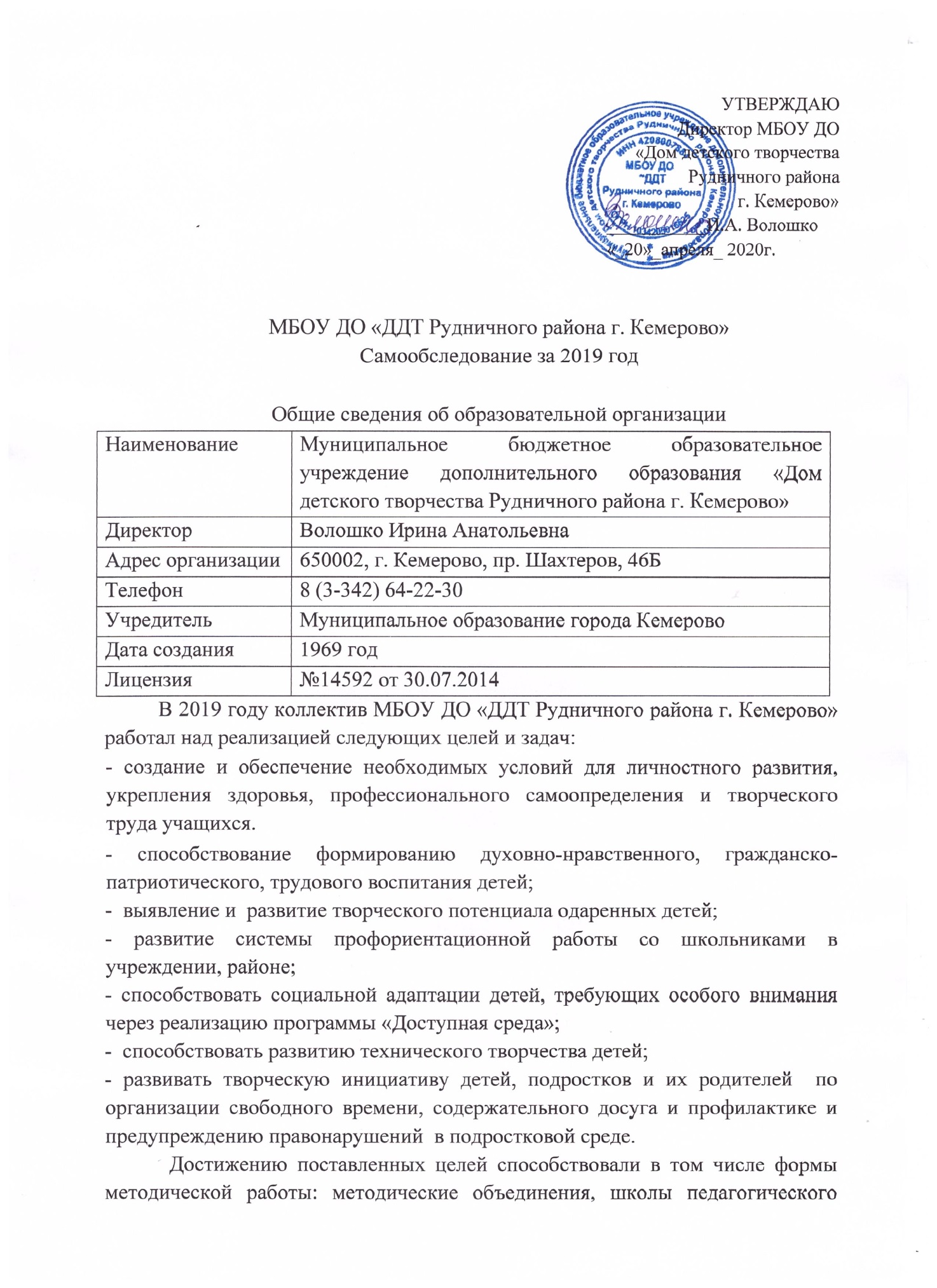 мастерства, консультации, мастер-классы,  городские и областные семинары, вебинары, участие во внутренних конкурсах педагогического мастерства, открытые занятия. Методическая работа дыла направлена на:  повышение уровня профессионального мастерства педагогов дополнительного образования в процессе внедрения профессионального стандарта педагога дополнительного образования;повышение научно-методического уровня  педагога  через участие в инновационной деятельности;методическое сопровождение деятельности педагогического коллектива по обобщению и распространению положительного опыта педагогов дополнительного образования;развитие мотивации педагогов к саморазвитию,  самообразованию,  самовоспитанию через совершенствование конкурсного движения в ДДТ;оказание методической помощи в организации воспитательной работы по различным направлениям деятельности педагогическим коллективам ОУ района.В 2019 году были проведены:Семинар «Формы и методы организации процесса формирования готовности к профессиональному самоопределению»:Буданцова Г.П. «Общие тенденции в организации процесса формирования готовности учащихся к профессиональному самоопределению»;Ефимова Н.И. «Программа по профориентации школьников «Твой профессиональный выбор»;Гурская Л.А. «Формы и методы профориентации учащихся в условиях УДОД»;Чалбышева С.В. «Проект по профориентации «Сто дорог – одна моя».Семинар-практикум «Педагогические технологии в профориентации школьников»:Ефимова Н.И. «Профпробы в ДДТ»;Гурская Л.А. «Раннее профориентирование детей»;Фатеева Е.А. «Роль экскурсии в профориентировании школьников»;Бородич М.Г. «Ориентация на учебные заведения»;Чалбышева С.В. «Встречи с представителями разных профессий»;Практико - ориентированный семинар «Организация профессиональных проб на базе ДДТ».Организация квест игры «Люди Nexst»;Обучающие семинары для разных категорий педагогических работников«Планирование и организация работы в летний период».Участие в фестивале педагогического творчества ДДТ «По радуге творчества». Конкурс на лучшее открытое занятие, воспитательное мероприятие;Участие в областном семинаре «Организация деятельности методической службы в условиях реализации профстандарта педагогических работников ОУ ДОД»;Участие в областных педагогических чтениях «Методический инструментарий и опыт его применения в ОП в УДОД»;Проведены МО в объединения:«Методики диагностики в профориентации»; «Формулирование раздела ДООП «Ожидаемые результаты» в рамках работы по профориентированию учащихся;«Требования к разработке и оформлению методической  продукции: памятка, рецензия, анализ». На базе МБОУ ДО «Дом детского творчества Рудничного района г. Кемерово» реализуются две инновационные площадки:Областной инновационный проект «Формирование этнической идентичности у учащихся в ходе этнокультурного образования в ОУ ДОД»;Базовая площадка кафедры воспитания и дополнительного образования КРИПК и ПРО по организации выездных занятий для слушателей курсов повышения квалификации.Профессиональные достижения педагогических работников в мероприятиях разного уровня:«Кузбасский образовательный форум  - 2019»Диплом 1 степени: методическое пособие «На кончиках пальцев» (автор: Ширяева Н.Н.); создание и использование учебного электронного ресурса «Радуга» (ЭОР) в процессе реализации дополнительной общеобразовательной общеразвивающей программы «Мастерская идей» (автор: О.Н. Плаксина);  профориентационный проект «Профориентационный интенсив в формате TED конференции» (авторы Л.А. Гурская, С.В. Чалбышева);Диплом 2 степени:методическая разработка «Организация работы по созданию внутренней системы оценки качества образования в ОО ДОД» (автор М.Н. Артемова, Г.Н. Буданцова);Диплом 3 степени:методическая разработка «Особенности организации образовательной деятельности с детьми с ОВЗ в рамках детского объединения «Чудесная страна» (автор: О.А. Безрученкова)Участие в вебинарах:«Организация летней оздоровительной кампании на базе учреждений дополнительного образования»;«Проектная деятельность как форма организации по социально-коммуникативному развитию дошкольников»;«Эффективные формы профориентации старшеклассников»;«Методы исследования детей дошкольного и младшего школьного возраста»;«Организация работы с детьми ОВЗ: психолого-педагогические и коррекционные подходы»;«Творческая мастерская "Профилактика профессионального выгорания педагогов. Феномен трудоголизма как один из факторов профессионального выгорания»;«Развитие инженерного мышления дошкольников посредством робототехники»;«Формы организации работы с учащимися в летний период»- 2020ЕДИНАЯ МЕТОДИЧЕСКАЯ ТЕМА «Психолого – педагогическое сопровождение процесса формирования готовности учащихся к профессиональному самоопределению».Сайт создан для обеспечения доступности и открытости информации одеятельности МБОУ ДО «ДДТ Рудничного района г. Кемерово», который соответствует требованиям, установленным Федеральным законом РФ от 29 декабря 2012 года № 273-ФЗ «Об образовании в Российской Федерации», Постановлением Правительства РФ от 10 июля 2013 года № 582 «Об утверждении Правил размещения на официальном сайте образовательной организации в информационно телекоммуникационной сети «Интернет» и обновления информации об образовательной организации», Приказом Федеральной службы по надзору в сфере образования и науки от 29 мая  2014 года № 785 «Требования к структуре официального сайта образовательной организации в информационно телекоммуникационной сети «Интернет» и формату предоставления в нем информации», Федеральному закону РФ от 27 июля 2006 года № 152 ФЗ «О персональных данных».Содержание образовательной деятельности:Дополнительные общеобразовательные общеразвивающие программы направлены на формирование и развитие творческих способностей учащихся, удовлетворение их индивидуальных потребностей в интеллектуальном, физическом, нравственном, совершенствовании, формирование культуры здорового и безопасного образа жизни, укрепление здоровья, а также выявление и поддержку одаренных учащихся. Сроки обучения и содержание дополнительных общеобразовательных общеразвивающих программ определяются образовательной программой творческого объединения. Комплектование творческих объединений проводится педагогами дополнительного образования. В деятельности объединений совместно с обучающимися активное участие принимают их родители. В доме детского творчества работает 51 педагогических работников (из них 4 -внешних совместителя). Из них:-с высшим образованием 37 человек;-со средним профессиональным 14 человек.В коллективе имеют высшую квалификационную категорию - 31 работник, 1 категорию – 12; 10 должностей – без категории. 14 педагогических работников имеют награды различного уровня, из них государственные – 3 человека, областные – 8 человек, отраслевые – 7 человек.  В 2019-2020 учебном году по муниципальному заданию в 293 группах занимаются 3449 учащихся:  техническая направленность – 199 учащихся;  художественная – 1685 учащихся;туристско-краеведческая – 79 учащихся;физкультурно-спортивная – 125 учащихся;социально-педагогическая – 1361 учащийся.   В рамках федерального проекта «Успех каждого ребенка» Национального проекта «Образование» в Кемеровской области запущена модель персонифицированного финансирования дополнительного образования детей (ПФДО), в котором активно принимает участие коллектив МБОУ ДО «Дом детского творчества Рудничного района г. Кемерово». В сентябре 2019 г. в рамках ПФДО укомплектовано 58 учебных групп в составе 695 учащихся по 5 направленностям:техническая направленность – 59 учащихся;  художественная – 490 учащихся;туристско-краеведческая – 15 учащихся;физкультурно-спортивная – 68 учащихся;социально-педагогическая – 63 учащихся.   Таким образом, на начало 2019-2020 учебном году укомплектована 351 учебная группа с общим количеством 4144 учащихся: техническая направленность – 258 учащихся;  художественная – 2175 учащихся;туристско-краеведческая – 94 учащихся;физкультурно-спортивная – 193 учащихся;социально-педагогическая – 1424 учащийся.   В 2019 году прошли процедуру аттестации 15 педагогов Дома творчества: Безрученкова О.А., Гурская Л.А., Гордецкая Л.В., Евтягин С.А., Ефимова Н.И., Жукова Ю.С., Ковалевич Т.И., Малькова А.Н., Сысоева К.В. – по двум должностям, Степанов В.А, Цыпкайкина М.В., Вегнер В.Д., Коновалова Ю.В., Иванова Т.А., Ильина Т.В.Показатели деятельности организации дополнительного образования, подлежащей самообследованию № п/п Показатели Единица измерения 1 Образовательная деятельность 1.1 Общая численность учащихся, в том числе: человек 34491.1.1 Детей дошкольного возраста (3-7 лет) человек 3851.1.2 Детей младшего школьного возраста (7-11 лет) человек 15651.1.3 Детей среднего школьного возраста (11-15 лет) человек 12031.1.4 Детей старшего школьного возраста (15-17 лет) человек 2961.2 Численность учащихся, обучающихся по образовательным программам по договорам об оказании платных образовательных услуг человек 1031.3 Численность/ удельный вес численности учащихся, занимающихся в 2х и более объединениях (кружках, секциях, клубах), в общей численности учащихся Человек/ % 1368/ 39,6% 1.4 Численность/ удельный вес численности учащихся с применением дистанционных образовательных технологий, электронного обучения, в общей численности учащихся Человек/ % 0 1.5 Численность/ удельный вес численности учащихся 	по 	образовательным программам для детей с выдающимися способностями, в общей численности учащихся Человек/ % 01.6 Численность/ удельный вес численности учащихся по образовательным программам, направленным на работу с детьми с особыми потребностями в образовании, в общей численности учащихся, в том числе: 1.6.1 	Учащиеся 	с 	ограниченными возможностями здоровья Человек/ % 26/0,75%1.6.2 Дети-сироты, дети, оставшиеся без попечения родителей Человек/ % 0 1.6.3 Дети-мигранты Человек/ % 0 1.6.4 Дети, попавшие в трудную жизненную ситуацию Человек/ % 12/0,33%1.7 Численность/ удельный вес численности учащихся, 	занимающихся 	учебно-исследовательской, 	проектной деятельностью, в общей численности учащихся Человек/ % 45/1,3% 1.8 Численность/ удельный вес численности учащихся, принявших участие в массовых мероприятиях (конкурсы, соревнования, фестивали, конференции), в общей численности учащихся, в том числе Человек/ % 3228/ 93,5% 1.8.1 На муниципальном уровне Человек/ % 221464,1% 1.8.2 На региональном уровне Человек/ % 60217,4% 1.8.3 На межрегиональном уровне Человек/ % 62/ 1,7 %1.8.4 На федеральном уровне Человек/ % 124/ 3,5% 1.8.5 На международном уровне Человек/ % 226/ 6,5% 1.9 Численность/ удельный вес численности учащихся – победителей и призеров массовых мероприятий (конкурсы, соревнования, фестивали, конференции), в общей численности учащихся, в том числе Человек/ %  1225/ 35,5%1.9.1 На муниципальном уровне Человек/ % 319/ 9,2% 1.9.2 На региональном уровне Человек/ % 402/ 11.6% 1.9.3 На межрегиональном уровне Человек/ % 54/ 4,4%1.9.4 На федеральном уровне Человек/ % 182/ 5,2% 1.9.5 На международном уровне Человек/ % 268/ 7,7% 1.10 Численность/ удельный вес численности учащихся, 	участвующих 	в образовательных и социальных проектах, в общей численности учащихся, в том числе Человек/ % 2359/ 68,3% 1.10.1 Муниципального  уровня Человек/ % 2205/ 63,9% 1.10.2 Регионального уровня Человек/ % 01.10.3 Межрегионального уровня Человек/ % 01.10.4 Федерального уровня Человек/ % 154/ 4,4%1.10.5 Международного уровня Человек/ % 0 1.11 Количество массовых мероприятий, проведенных образовательной организацией, в том числе: единиц 391.11.1 На муниципальном уровне единиц 551.11.2 На региональном уровне единиц 41.11.3 На межрегиональном уровне единиц 0 1.11.4 На федеральном уровне единиц 0 1.11.5 На международном уровне единиц 0 1.12 Общая 	численность 	педагогических работников человек 511.13 Численность/ удельный вес численности педагогических работников, имеющих высшее образование, в общей численности педагогических работников Человек/ % 37/ 73% 1.14 Численность/ удельный вес численности педагогических работников, имеющих высшее образование педагогической направленности (профиля), в общей численности педагогических работников Человек/ % 34/ 67% 1.15 Численность/ удельный вес численности педагогических работников, имеющих среднее профессиональное образование, в общей численности педагогических работников Человек/ % 14/ 28% 1.16 Численность/ удельный вес численности педагогических работников, имеющих среднее профессиональное образование педагогической направленности (профиля), в общей численности педагогических работников Человек/ % 11/ 22% 1.17 Численность/ удельный вес численности педагогических работников, которым по результатам аттестации присвоена квалификационная категория, в общей численности педагогических работников. В том числе: Человек/ % 41/ 81% 1.17.1 Высшая Человек/ % 29/ 57% 1.17.2 Первая Человек/ % 12/ 24% 1.18 Численность/ удельный вес численности педагогических работников в общей численности педагогических работников, педагогический стаж работы которых составляет: Человек/ % 1.18.1 До 5 лет Человек/ % 9/ 18% 1.18.2 Свыше 30 лет Человек/ % 12/ 24% 1.19 Численность/ удельный вес численности педагогических работников в общей численности педагогических работников в возрасте до 30 лет Человек/ % 12/ 24% 1.20 Численность/ удельный вес численности педагогических работников в общей численности педагогических работников в возрасте до 50 лет Человек/ % 21/ 41% 1.21 Численность/удельный вес численности педагогических и административно-хозяйственных работников, прошедших за последние 5 лет повышение квалификации/ профессиональную переподготовку по профилю педагогической деятельности или иной осуществляемой в образовательной организации деятельности, в общей численности педагогических и административно-хозяйственных работников Человек/ % 41/ 84% 1.22 Численность/удельный вес численности специалистов, обеспечивающих методическую деятельность образовательной организации, в общей численности сотрудников образовательной организации Человек/ % 9/ 18% 1.23 Количество публикаций, подготовленных педагогическими работниками образовательной организации: 1.23.1 За 3 года единиц 721.23.2 За отчетный период единиц 351.24 Наличие в организации дополнительного образования системы психолого-педагогической поддержки одаренных детей, иных групп детей, требующих повышенного педагогического внимания Да/ нет да 2. Инфраструктура 2.1. Количество компьютеров в расчете на одного учащегося единиц 0,0062.2 Количество помещений для осуществления образовательной деятельности, в том числе: единиц 2.2.1 Учебный класс единиц  242.2.2 Лаборатория единиц 0 2.2.3 Мастерская единиц  02.2.4 Танцевальный класс единиц 42.2.5 Спортивный зал единиц 0 2.2.6 Бассейн единиц 02.3 Количество помещений для организации досуговой деятельности учащихся, в том числе: единиц 52.3.1 Актовый зал единиц 22.3.2 Концертный зал единиц 0 2.3.3 Игровое помещение единиц 32.4 Наличие загородных оздоровительных лагерей, баз отдыха Да/нет нет 2.5 Наличие в образовательной организации системы электронного документооборота Да/нет нет 2.6 Наличие читального зала библиотеки, в том числе: Да/нет нет 2.6.1 С обеспечением возможности работы на стационарных компьютерах или использования переносных компьютеров Да/нет да2.6.2 С медиатекой Да/нет нет 2.6.3 Оснащенного средствами сканирования и распознавания текстов Да/нет да2.6.4 С выходом в Интернет с компьютеров, расположенных в помещении библиотеки Да/нет да 2.6.5 С 	контролируемой 	распечаткой бумажных материалов Да/нет нет 2.7 Численность/ удельный вес численности учащихся, которым обеспечена возможность пользоваться широкополосным Интернетом, в общей численности учащихся Человек/ % 0 